SUMBANGAN KELINCAHAN TERHADAP KEMAMPUAN BERMAIN TENIS MEJA PESERTA UNIT KEGIATAN MAHASISWA (UKM) TENIS MEJA UNIVERSITAS NEGERI YOGYAKARTASKRIPSIDiajukan Kepada Fakultas Ilmu Keolahragaan Universitas Negeri Yogyakarta untuk Memenuhi Sebagian Persyaratan guna Memperoleh Gelar Sarjana Pendidikan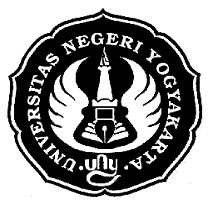 Oleh:Fajar SetionoNIM.08602241089PROGRAM STUDI PENDIDIKAN KEPELATIHAN OLAHRAGAFAKULTAS ILMU KEOLAHRAGAANUNIVERSITAS NEGERI YOGYAKARTAOKTOBER 2012PERSETUJUANSkripsi yang berjudul “Sumbangan Kelincahan Terhadap Kemampuan Bermain Tenis Meja Peserta UKM Tenis Meja Universitas Negeri Yogyakarta“ yang disusun oleh Fajar Setiono, NIM. 08602241089 ini telah disetujui oleh pembimbing untuk diujikan.                                                                                     Yogyakarta,   September 2012   PembimbingFaidillah Kurniawan.M.Or              NIP. 198210102005011002 SURAT PERNYATAANDengan ini saya menyatakan bahwa skripsi ini benar-benar karya saya sendiri. Sepanjang pengetahuan saya tidak terdapat karya atau pendapat yang ditulis atau diterbitkan orang lain kecuali sebagai acuan atau kutipan dengan mengikuti tata penulisan karya ilmiah yang telah lazim.Tanda tangan dosen penguji yang tertera dalam halaman pengesahan adalah asli. Jika tidak asli, saya siap menerima sanksi ditunda yudisium pada periode berikutnya.         Yogyakarta,  Oktober 2012							          Yang Menyatakan,    Fajar Setiono   NIM. 08602241089HALAMAN PENGESAHANSkripsi dengan judul “Sumbangan Kelincahan Terhadap Kemampuan Bermain Tenis Meja Peserta UKM Tenis Meja Universitas Negeri Yogyakarta” telah dipertahankan di depan Dewan Penguji Skripsi Fakultas Ilmu Keolahragaan Universitas Negeri Yogyakarta, tanggal 25 September 2012 dan dinyatakan lulus. DEWAN PENGUJI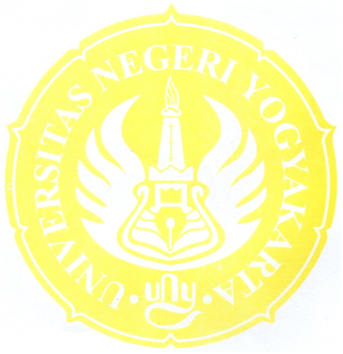 Yogyakarta,    Oktober 2012Fakultas Ilmu KeolahragaanDekan, Drs. Rumpis Agus Sudarko, M.S.NIP. 19600824 198601 1 001MOTTOOrang yang sukses adalah orang yang mampu belajar dari kesalahannya yang dia lakukan.Hal mudah akan terasa sulit jika yang pertama diipikirkan adalah kata “sulit”. Yakinlah bahwa kita memiliki kemampuan dan kekuatan untuk menjalaninya.Seberat apapun kita rasa masalah yang kita hadapi, yakinlah bahwa semua diberikan sebatas kemampuan kita untuk menghadapinya. Dengan pemecahan yang bijaksana, kita akan mendapat pelajaran yang membuat kita lebih matang. Semua sebatas yang kita mampu. PERSEMBAHANKarya kecil ini kupersembahkan untuk:Kedua orang tuaku yang tercinta, Bapak Edy Sardjono dan Ibu Miskiyah. pak bu, mungkin bapak ibu kurang begitu yakin ketika saya kuliah, dilihat dari masa SMA ysng kurang begitu baik, dan akhirnya anakmu ini insya allah dapat memakai toga dan memenuhi apa yang bapak ibu mau sesuai dengan target yang bapak inginkan. Saya disini benar benar melaksakan apa yang menjadi kewajiban selama kuliah demi suatu keingnan yaitu tidak ingin mengecewakan bapak ibu dan ingin membahagiakan bapak ibu suatu saat nanti. Saya hanya bisa bersyukur, bangga, dan sangat berterima kasih memiliki orang tua seperti kalian.Kakakku  Mayor Dani kriswanto dan Rudy Cahyadi terima kasih atas doa, kasih sayang dan dukungannya selama ini. Mas bapak ibu sudah tua ini saatnya membalas kebaikan mereka, mari kita sama sama membahagiakan kedua orang tua kita.Segenap keluarga besar yang selalu memberikan motivasi, dukungan dan do’anya. Orang terdekatku Sinta Hapsari terima kasih atas kebersamaan, dukungan, kasih sayang, motivasi, dan do’anya, terima kasih buat kebersamaan selama 3 tahun ini.Teman-temanku Mas Amri, Renita, Ipal, Toni, Joko, Andri, Reni, PKO, Ukm, kosmio di manapun kalian berada terima kasih atas semuanya dan mohon maaf atas segala kesalahan juga kekeliruan yang tidak sengaja saya perbuat.Almamaterku PKL FIK UNY.SUMBANGAN KELINCAHAN TERHADAP KEMAMPUAN BERMAIN TENIS MEJA PESERTA UNIT KEGIATAN MAHASISWA (UKM) TENIS MEJA UNIVERSITAS NEGERI YOGYAKARTAOleh:Fajar Setiono08602241089ABSTRAK	Penelitian ini bertujuan untuk mengetahui sumbangan kelincahan terhadap kemampuan bermain tenis meja peserta UKM tenis meja Universitas Negeri Yogyakarta. Metode yang digunakan adalah survei, dengan teknik pengumpulan data menggunakan tes dan pengukuran. Populasi dalam penelitian ini adalah seluruh peserta UKM Tenis Meja Universitas Negeri Yogyakarta sebanyak 10 orang. Sampel yang diambil dari hasil total sampling, berjumlah 10 siswa. Instrumen yang digunakan untuk tes kelincahan menggunakan tes dogging run tes dan tes kemampuan bermain tenis meja dengan melakukan pertandingan setengah kompetisi. Analisis data menggunakan uji regresi korelasi.Hasil penelitian menunjukkan bahwa kelincahan memberikan sumbangan yang besar terhadap kemampuan bermain tenis meja peserta UKM tenis meja Universitas Negeri Yogyakarta, yaitu sebesar 75.4%.Kata kunci: kelincahan, kemampuan bermain tenis mejaKATA PENGANTARPuji dan syukur penulis panjatkan kehadirat Allah S.W.T, karena atas kasih dan rahmat-Nya sehingga penyusunan tugas akhir skripsi dengan judul  “Sumbangan Kelincahan Terhadap Kemampuan Bermain Tenis Meja Peserta UKM Tenis Meja Universitas Negeri Yogyakarta” dapat diselesaikan dengan lancar.Selesainya penyusunan tugas akhir skripsi ini tidak terlepas dari bantuan berbagai pihak, untuk itu pada kesempatan ini disampaikan ucapan terima kasih sebesar-besarnya kepada yang terhormat:Bapak Prof. Dr. Rochmat Wahab, M.A. Ph.D Rektor Universitas Negeri Yogyakarta yang telah memberikan kesempatan kepada peneliti untuk belajar di Universitas Negeri Yogyakarta.Bapak Rumpis Agus Sudarko, M.S Dekan Fakultas Ilmu Keolahragaan, Universitas Negeri Yogyakarta yang telah memberikan ijin penelitian.Dra. Endang Rini Sukamti, M.S, Ketua Jurusan PKL, Fakultas Ilmu Keolahragaan Universitas Negeri Yogyakarta dan sebagai Penasehat Akademik. Faidillah Kurniawan, M.Or yang telah dengan ikhlas memberikan ilmu, tenaga, dan waktunya untuk selalu memberikan yang terbaik dalam menyelesaikan skripsi ini.Seluruh dosen dan staf jurusan PKL yang telah memberikan ilmu dan informasi yang bermanfaat.Teman-teman PKL 2008, terima kasih kebersamaannya, maaf bila banyak salah.Untuk almamaterku FIK UNY.Kedua orang tuaku tercinta yang senantiasa mengirimkan doa untuk penulis.Pelatih, pengurus, dan UKM Tenis Meja UNY Yogyakarta yang telah memberikan ijin dan membantu penelitian.Semua pihak yang telah membantu baik secara langsung maupun tidak langsung sehingga skripsi ini dapat terselesaikan.     	Penulis menyadari bahwa tugas akhir ini masih sangat jauh dari sempurna, baik penyusunannya maupun penyajiannya disebabkan oleh keterbatasan pengalaman dan pengetahuan yang dimiliki penulis. Oleh karena itu, segala bentuk masukan yang membangun sangat penulis harapkan baik itu dari segi metodologi maupun teori yang digunakan untuk perbaikan lebih lanjut. Semoga Tugas Akhir ini dapat bermanfaat bagi penulis khususnya dan pembaca pada umumnya.       Yogyakarta,     September 2012							         Penulis,                                                                                  Fajar Setiono NIM. 08602241089DAFTAR ISI    HalamanABSTRAK 	   viiKATA PENGANTAR 	   viiiDAFTAR ISI 	   xBAB I PENDAHULUANLatar Belakang Masalah	     1Identifikasi Masalah 	     3Batasan Masalah	     4Rumusan Masalah 	     4Tujuan Penelitian 	     4Manfaat Penelitian 	     4BAB II KAJIAN PUSTAKAKajian Teoritik 	     6Hakikat Tenis Meja 	     6Teknik Bermain Tenis Meja 	    10Teknik Pukulan dalam Tenis Meja 	    17Hakikat Kelincahan 	    22Unit Kegiatan Mahasiswa Tenis Meja UNY 	    30Penelitian yang Relevan	    31Kerangka Berfikir	    32Hipotesis 	    32BAB III METODE PENELITIANDesain Penelitian 	    34Definisi Operasional Variabel Penelitian 	    34Populasi dan Sampel Penelitian 	    36Instrumen dan Teknik Pengumpulan Data 	    37Teknik Analisis Data 	    40Uji Instrumen 	    44BAB IV HASIL PENELITIAN DAN PEMBAHASANDeskripsi Lokasi dan Subjek Penelitian 	    46Deskripsi Data Penelitian 	    46Kelincahan 	    47Kemampuan Bermain Tenis Meja	    48B.  Hasil Analisis Data	    49Uji Prasyarat 	    492.   Uji Hipotesis	    51C.  Pembahasan 	    52BAB V KESIMPULAN DAN SARANKesimpulan 	    55Implikasi Hasil Penelitian 	    55Keterbatasan Penelitian 	    55Saran 	    56DAFTAR PUSTAKA 	    57LAMPIRAN 	    60DAFTAR TABEL         HalamanTabel 1.    Validitas Instrumen 	    45Tabel 2.    Reliabilitas Instrumen 	    45Tabel 3.    Rangkuman Hasil Penelitian 	    46Tabel 4.	Distribusi Frekuensi Kelincahan Peserta UKM Tenis Meja UNY Yogyakarta 	    47Tabel 5.	Distribusi Frekuensi Kemampuan Bermain Tenis Meja Peserta UKM Tenis Meja UNY Yogyakarta 	    48Tabel 6.    Uji Normalitas 	    50Tabel 7.    Uji Linearitas 	    50Tabel 8.    Koefisien Korelasi X dengan Y	    51DAFTAR GAMBAR    HalamanGambar 1.   Meja Tenis Meja 	    8Gambar 2.   Bola Tenis Meja 	    9Gambar 3.   Bet Tenis Meja 	    9Gambar 4.   Pegangan Shakehand Sisi Forehand dan Pegangan	  Shakehand Sisi Backhand   	    12Gambar 5.   Pegangan Penhold dilihat dari Depan dan Pegangan	  Penhold dari Belakang 	    13Gambar 6.   Posisi Menghadap Penuh ke Meja Square Stance	    14Gambar 7.   Side Stance untuk Pukulan Backhand 	    14Gambar 8.   Gerakan  Forehand Push dan Gerakan Backhand Push 	    16Gambar 9.   Gerakan  Forehand Drive dan Gerakan Backhand Drive 	    16Gambar 10. Gerakan  Forehand Chop dan Gerakan Backhand Chop	    17Gambar 11. Rangkaian Gerakan Forehand Chop Service 	    17Gambar 12. Ilustrasi Kerterkaitan Kelincahan dengan Kemampuan	  Biomotorik 	    28Gambar 13. Desain Penelitian 	    34Gambar 14. Lapangan Dogging Run Test 	    38Gambar 15. Tes Kemampuan Bermain Tenis Meja 	    40Gambar 16. Diagram Batang Kelincahan Peserta UKM Tenis Meja	  UNY Yogyakarta	    48Gambar 17. Diagram Batang Kemampuan Bermain Tenis Meja Peserta                     UKM Tenis Meja UNY Yogyakarta	    49DAFTAR LAMPIRAN    HalamanLampiran 1.	Surat Ijin dari Fakultas 	    61Lampiran 2.	Lembar Pengesahan 	    62Lampiran 3.	Surat Ijin Penelitian dari UKM UNY 	    63Lampiran 4.	Surat Ijin Peminjaman Alat 	    65Lampiran 5.	Surat Ijin Kalibrasi 	    66Lampiran 6.	Hasil Data Penelitian 	    68Lampiran 7.	Deskripsi Statistik	    70Lampiran 8.	Uji Normalitas	    72Lampiran 9.	Uji Linieritas	    73Lampiran 10.	Uji Korelasi	    74Lampiran 11.	Uji Regresi	    75Lampiran 12.	Tabel r pada α 5%	    76Lampiran 13.	Tabel Distribusi F untuk Alpha 5%	    77Lampiran 14.	Dokumentasi Penelitian	    78NamaJabatan	TandaTanganTanggalFaidillah Kurniawan, M.OrKetua…………………Abdul Alim, M.OrSekretaris / Anggota II…………………Mansur, M.SAnggota III	…………………Dr. SiswantoyoAnggota IV…………………